ПОЯСНЮВАЛЬНА ЗАПИСКА№ ПЗН-55123 від 08.06.2023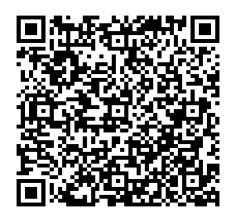 до проєкту рішення Київської міської ради:Про надання КИЇВСЬКОМУ КОМУНАЛЬНОМУ ОБ'ЄДНАННЮ ЗЕЛЕНОГО БУДІВНИЦТВА ТА ЕКСПЛУАТАЦІЇ ЗЕЛЕНИХ НАСАДЖЕНЬ МІСТА «КИЇВЗЕЛЕНБУД» земельних ділянок в постійне користування для утримання, обслуговування та експлуатації зелених насаджень на перетині вул. Митрополита Андрея Шептицького та просп. Броварського у Дніпровському районі міста КиєваЮридична особа:*за даними Єдиного державного реєстру юридичних осіб, фізичних осіб- підприємців та громадських формуваньВідомості про земельні ділянки (кадастрові №№ 8000000000:66:903:0003; 8000000000:66:903:0002; 8000000000:66:903:0001; 8000000000:66:903:0005; 8000000000:66:903:0004; 8000000000:66:903:0006).3. Обґрунтування прийняття рішення.На замовлення зацікавленої особи землевпорядною організацією розроблено проєкт землеустрою щодо відведення земельної ділянки, який згідно зі статтею 1861  Земельного кодексу України (в редакції до 27.05.2021) погоджено з відповідними органами, зокрема:Департаментом містобудування та архітектури виконавчого органу Київської міської ради (Київської міської державної адміністрації):                      від 12.05.2021 № 6007/0/09/09-21Відповідно до статей 9, 123 Земельного кодексу України та Порядку набуття прав на землю із земель комунальної власності у місті Києві, затвердженого рішенням Київської міської ради від 20.04.2017 № 241/2463, Департаментом земельних ресурсів виконавчого органу Київської міської ради (Київської міської державної адміністрації) розроблено проєкт рішення Київської міської ради.4. Мета прийняття рішення.Метою прийняття рішення є забезпечення реалізації встановленого Земельним кодексом України права особи на оформлення права користування на землю.5. Особливі характеристики ділянок.Стан нормативно-правової бази у даній сфері правового регулювання.Загальні засади та порядок передачі земельних ділянок у користування зацікавленим особам визначено Земельним кодексом України та Порядком набуття прав на землю із земель комунальної власності у місті Києві, затвердженим рішенням Київської міської ради від 20.04.2017 № 241/2463.Проєкт рішення не містить інформацію з обмеженим доступом у розумінні статті 6 Закону України «Про доступ до публічної інформації».Проєкт рішення не стосується прав і соціальної захищеності осіб з інвалідністю та не матиме впливу на життєдіяльність цієї категорії.Фінансово-економічне обґрунтування.Реалізація рішення не потребує додаткових витрат міського бюджету.Відповідно до Податкового кодексу України та Положення про плату за землю в місті Києві, затвердженого рішенням Київської міської ради від 23.06.2011 № 242/5629 «Про встановлення місцевих податків і зборів у м. Києві» (зі змінами та доповненнями) розрахунковий розмір земельного податку складатиме (1%): 8000000000:66:903:0003 - 19 066 грн 68 коп;8000000000:66:903:0002 - 18 420 грн 95 коп;8000000000:66:903:0001 - 87 715 грн 10 коп;8000000000:66:903:0005 - 26 094 грн 96 коп;8000000000:66:903:0004 - 23 332 грн 35 коп;8000000000:66:903:0006 - 96 123 грн 97 коп.Прогноз соціально-економічних та інших наслідків прийняття рішення.Наслідками прийняття розробленого проєкту рішення стане реалізація зацікавленою особою своїх прав щодо використання земельних ділянок.Доповідач: директор Департаменту земельних ресурсів Валентина ПЕЛИХ. Назва	КИЇВСЬКЕ КОМУНАЛЬНЕ ОБ'ЄДНАННЯ ЗЕЛЕНОГО БУДІВНИЦТВА ТА ЕКСПЛУАТАЦІЇ ЗЕЛЕНИХ НАСАДЖЕНЬ МІСТА «КИЇВЗЕЛЕНБУД» Перелік засновників (учасників) юридичної особи*КИЇВСЬКА МІСЬКА ДЕРЖАВНА АДМІНІСТРАЦІЯ, Код ЄДРПОУ:00022527, Місцезнаходження: Україна, 01044, місто Київ, вул. Хрещатик, 36 Кінцевий бенефіціарний   власник (контролер)*ВідсутнійРеєстраційний номер:від 30.05.2023 № 540539068 Місце розташування (адреса)м. Київ, р-н Дніпровський, на перетині                                             вул. Митрополита Андрея Шептицького та                        просп. Броварського Площі0,1080 га; 0,1049 га; 0,5553 га; 0,1652 га; 0,1485 га; 0,5887 га Вид та термін користуванняправо в процесі оформлення (постійне користування) Категорія земельземлі рекреаційного призначення Цільове призначення07.08 земельні ділянки загального користування, які використовуються як зелені насадження загального користування (для утримання, обслуговування та експлуатації зелених насаджень) Нормативні грошові оцінки 
 (за попередніми розрахунками*)8000000000:66:903:0003 - 1 906 668 грн 10 коп;8000000000:66:903:0002 - 1 842 095 грн 49 коп;8000000000:66:903:0001 - 8 771 509 грн 52 коп;8000000000:66:903:0005 - 2 609 496 грн 44 коп;8000000000:66:903:0004 - 2 333 234 грн 69 коп;8000000000:66:903:0006 - 9 612 397 грн 01 коп. *Наведені розрахунки нормативної грошової оцінки не є остаточними і будуть уточнені   відповідно до вимог чинного законодавства при оформленні права на земельну ділянку. *Наведені розрахунки нормативної грошової оцінки не є остаточними і будуть уточнені   відповідно до вимог чинного законодавства при оформленні права на земельну ділянку.Головним управлінням Держгеокадастру у               Кіровоградській області:             від 11.01.2021 № 365/82-21 Наявність будівель і споруд   на ділянках:   Земельні ділянки вільні від забудови.  Наявність ДПТ:   Детальний план території відсутній. Функціональне призначення   згідно з Генпланом:   Відповідно до Генерального плану міста Києва, затвердженого рішенням Київської міської ради                  від 28.03.2002 № 370/1804, земельна ділянка за функціональним призначенням належить до території вулиць і доріг. Правовий режим:   Земельна ділянка належить до земель комунальної власності територіальної громади міста Києва. Розташування в зеленій зоні:   Земельна ділянка площею 0,1049 га (кадастровий номер 8000000000:66:903:0002) потрапляє в межі земельної ділянки площею 0,14 га, якій рішенням Київської міської ради від 10.11.2016 № 349/1353 надано статус скверу.   Вказана земельна ділянка входить до зеленої зони, відповідно до рішення Київської міської ради від 08.07.2021 № 1583/1624 «Про затвердження показників розвитку зеленої зони м. Києва до 2022 року та концепції формування зелених насаджень в центральній частині міста» (зі змінами та доповненнями).   Решта земельних ділянок не входять до зеленої зони.  Інші особливості:   Земельні ділянки розташовані в межах червоних ліній.   Зазначаємо, що Департамент земельних ресурсів не може перебирати на себе повноваження Київської міської ради та приймати рішення про передачу або відмову в передачі в постійне користування земельних ділянок, оскільки відповідно до пункту 34 частини першої статті 26 Закону України «Про місцеве самоврядування в Україні» та статей 9, 122 Земельного кодексу України такі питання вирішуються виключно на пленарних засіданнях сільської, селищної, міської ради.   Зазначене підтверджується, зокрема, рішеннями Верховного Суду від 28.04.2021 у справі № 826/8857/16, від 17.04.2018 у справі № 826/8107/16, від 16.09.2021 у справі № 826/8847/16.    Зважаючи на вказане, цей проєкт рішення направляється для подальшого розгляду Київською міською радою відповідно до її Регламенту.Директор Департаменту земельних ресурсівВалентина ПЕЛИХ